10 Things I need to know in Maths  - Year 2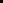 The resources in red are attached to this sheet . I have also attached some maths challenge activities that you may like to try.Please use this sheet as a guide to your activities at home. It is a tool to help you know what would be helpful for your child  when they get back to school. As you can see most of you have been doing it already.Should you wish to take a more structured approach to your day . www.whiterosemaths.com have some wonderful powerpoints and maths sheets that can be downloaded to use.  What I need to know. How you can help me. Count in tens from any number, forward and backward 33,43,53,63Use a timer for games  jumps hop etc whilst counting Read and write numbers from 0 – 100 in numerals and words Complete number squares and number lines.spelling quiz make a calendar/diaryCount in steps of 2, 3, and 5 from 0, forward and backward (^)Times tableswww.bbc.co.uk/supermoverswww.timestables.co.ukwww.topmarks.co.uk (^) Compare and order numbers from 0 up to 100; use <, > and = signsMore than, less than, equals Use number cards to play games which number is more than…?Add two 2 digit numbers together – Subtract two 2 digit numbersUse objects to help www.whiterosemaths.co.ukuse sticks and dots method 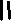 or column methodTell the time to 0’clock and half past quarter past and quarter toMake a daily timetable. Play what time is it Mr Wolf.www.ictgames.comUse money 1p,2p,5p,10p,20p,50p, £1Can give change Make a shop with empty boxes, tags and money.www.topmarks.co.ukMake something for charity and sell it. Know names of 2d and 3d shapesMake a shape shop – eg only sells things that are square /cubeGo on shape hunt and take photos Can measure using weight, capacity and length and can solve problems  which is the longest ?Baking, water play with measuring jugs, tape measure activities www.mathszone.co.ukwww.topmarks .co.ukKnow and write days of the weeks, months of the year, Make a calendar/diarySpelling quizzes 